Преимущества получения КЭП в Удостоверяющем  центре ФНС России этоДоверенные лица УЦ ФНС России:получить подпись можно МИФНС №14 по Краснодарскому краю по адресу 352330, г.Усть-Лабинск, ул. Красноармейская, 249, оперзалПАО «Сбербанк России»;АО «Аналитическийцентр»Список точек выдачи вы всегда найдете по адресу :Банк ВТБКтоможетобратитьсязаполучениемнеобязательно ждать в очереди на получениеэлектронной подписи, можно записаться наопределенное время.электронной подписи в УЦ ФНС России?Руководитель юридического лица (лицо, имеющееправо действовать от имени юридического лицабез доверенности), в том числе иностранныйгражданин; при подаче заявления на выдачу Вам необходимопредоставить документ удостоверяющий личность,СНИЛС, ИНН и сертифицированный носитель. Большеникаких лишних документов.Индивидуальный предприниматель;Нотариус.проверка заявителя осуществляется по государственныминформационным системам, что гарантируетдостоверность информации;выдача электронной подписи производится лично в рукизаявителю, после подтверждения личности, чтоисключает получение электронной подписи третьими;в рамках проводимого эксперимента, встроеннаялицензия на программное обеспечение СКЗИ - приличном получении электронной подписи в точкахвыдачи УЦ ФНС России (экономия до 3 тысяч рублей). Электронная подпись отудостоверяющего центраФНС России в строгомсоответствии сФедеральным закономN 63-ФЗКакой носитель и где можно приобрети?УЦ ФНС России поддерживает ключевыеносители формата USB Тип-A, в частности:Рутокен ЭЦП 2.0, Рутокен S, Рутокен Lite, JaCartaГОСТ, JaCarta-2 ГОСТ, JaCarta LT, ESMART Token,ESMART Token ГОСТ и другие, соответствующиеустановленным требованиям."Об электронной подписи"Ответы на актуальные вопросыпо следующим телефонам8 86135 423678 86135 42363электронная подпись выпускается абсолютно бесплатно;разнообразные сервисы для работы с электроннойподписью.Электронная подпись принимается практически всемиторговыми площадками, госорганами.В целях экономии денежных средств,  времени и исключения ажиотажного спроса ждем руководителей ЮЛ, ИПЕдиный контактный центр ФНС России:Тел: 8-800-222-2222Официальный сайт: nalog.gov.ru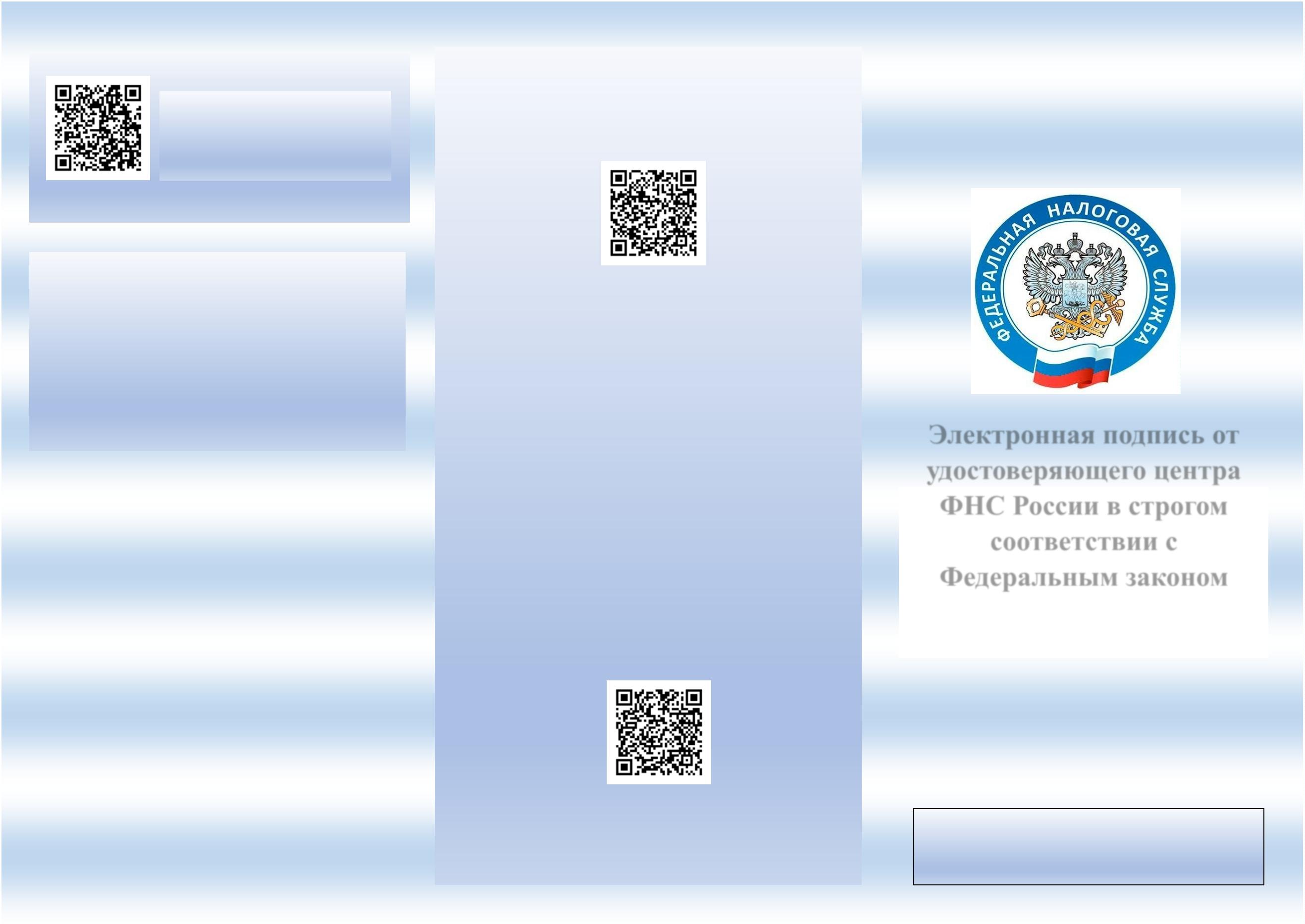 Список необходимого программного обеспеченияПопулярные сервисы ФНС России дляработы с электронной подписью:Сдача бухгалтерской и налоговойотчетности в ФНС РоссииГосударственный сервис проверкиэлектронной подписи:для работы с электронной подписью:-1. СКЗИ(криптопровайдер): КриптоПро CSP 4.0/5.0или ViPNet CSP.https://www.gosuslugi.ru/pgu/edsилиhttps://www.cryptopro.ru/downloadshttps://infotecs.ru/product/vipnet-csp.html#softhttps://e-trust.gosuslugi.ru/#/portal/sig-check2. Плагин для работы с электроннойподписью, например КриптоПро ЭЦПBrowser plug-inhttps://service.nalog.ru/nbo/Ограничения на получение электроннойподписи в удостоверяющем центреФНС России:https://www.cryptopro.ru/products/cades/pluginСервис самостоятельной регистрации всистеме сдачи налоговой отчетности3. Расширение для работы в вашем браузереустановленного плагина4. Драйвера для вашего носителя, напримерРутокенБюджетным организациям можно получитьэлектронную подпись должностных лицгосударственных органов в Удостоверяющемцентре Федерального Казначейства.https://www.rutoken.ru/support/download/или JaCartahttps://www.aladdin-rd.ru/support/downloadshttps://service.nalog.ru/reg/login/fnsКредитным организациям, операторамплатежных систем, некредитным финансовыморганизациям и индивидуальнымСервис визуализации электронныхдокументов5. Установленные корневые и промежуточныесертификатыпредпринимателям, осуществляющимподнадзорные Центральному банку РоссийскойФедерации виды деятельности, можнополучить электронную подпись юридическоголица (ЮЛ), в которой указан руководитель, вУдостоверяющем центре Центрального банкаРоссийской Федерации.https://edo2.nalog.gov.ru/visual#/https://www.nalog.gov.ru/rn77/related_activities/ucfns/ccenter_res/6. Для работы госуслуг необходим плагинСервис машиночитаемых доверенностейhttps://ds-plugin.gosuslugi.ru/plugin/upload/Index.sprhttps://m4d.nalog.ru7. Для работы с системой ЕГАИС необходимоустановить библиотеку PKCS#11 либо всоставе драйверов на носитель, либо всоставе СКЗИ.Адвокаты, самозанятые, сотрудники ИП/ЮЛ ифизические лица получают электроннуюподпись в коммерческих аккредитованныхудостоверяющих центрах.Личный кабинет ИП и ЮЛИhttps://digital.gov.ru/ru/activity/govservices/2/https://lkip2.nalog.ru/lk#!/loginhttp://lkul.nalog.ru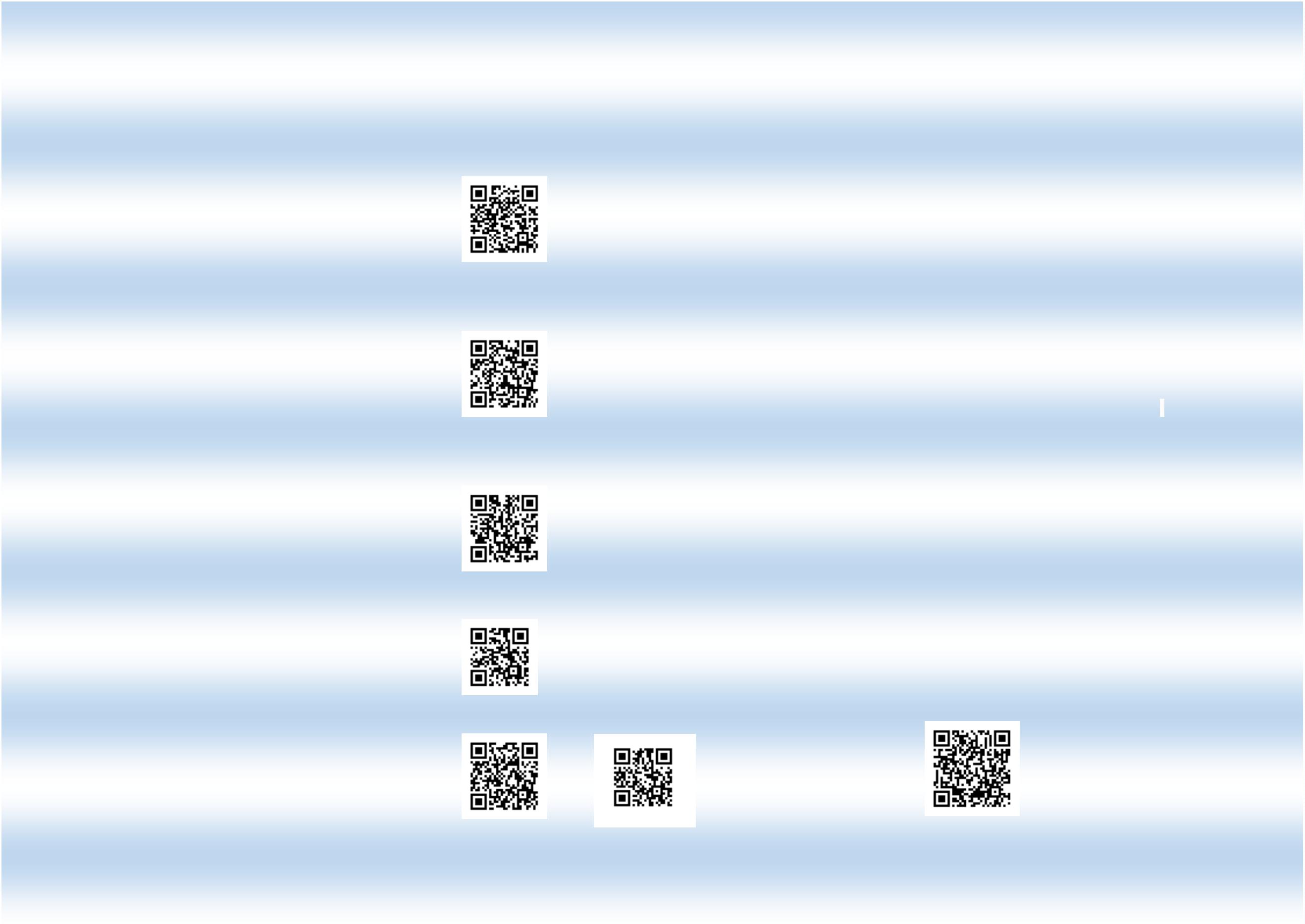 